Мойка OULIN OL-FU113
Мойки OULIN® производятся из нержавеющей стали премиум-качества марки AISI 304.Шлифованная поверхность моек OULIN достигается по технологии Satin Finish Brushing.С внутренней стороны мойки покрыты специальным напылением из наносеребра для уничтожения вредных микроорганизмов.Двойной уровень шумоизоляции с обратной стороны мойки: накладки для поглощения шума и специальное покрытие, которое служит дополнительным слоем шумоизоляции и препятствует возникновению конденсата и, как следствие, образованию благоприятной среды для микробов и бактерий. Дополнительные характеристики мойки:Производитель: OulinСтрана: ГерманияГарантия: 15 летМатериал: Нержавеющая премиум-сталь AISI 304Исполнение: СварнаяПоверхность: Satin (Браширование)Количество чаш: 1 чашаФорма мойки: ПрямоугольнаяКрыло: НетКлапан-автомат: НетРазмер сливного отверстия: Квадратная 3,5" х 3,5"Подключение измельчителя: Возможно с переходникомКомплектация:Сливная арматура 3,5" х 3,5"Сифон Перелив2 комплекта крепежейШаблон для врезки мойкиУплотнительная лента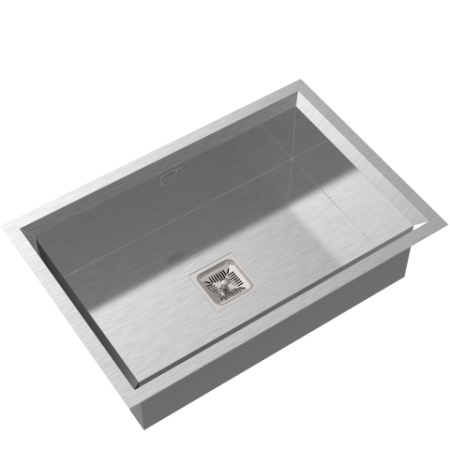 Основные характеристики мойки:Размер модуля под мойку: от 800 ммГабариты мойки: 756 x 506 ммВырез под мойку: 712 x 462 ммРазмеры чаши: 800 х 410 ммГлубина чаши: 200 ммТолщина стали: 1.2 ммМонтаж в столешницу: Универсальный     Сверху / в один уровень / снизу	Рекомендуемые аксессуары:Рекомендуемые аксессуары:Рекомендуемые аксессуары: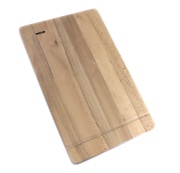 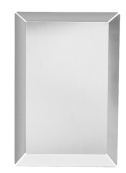 Доска ZM-907Колландер OL-711P